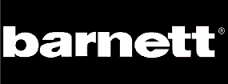 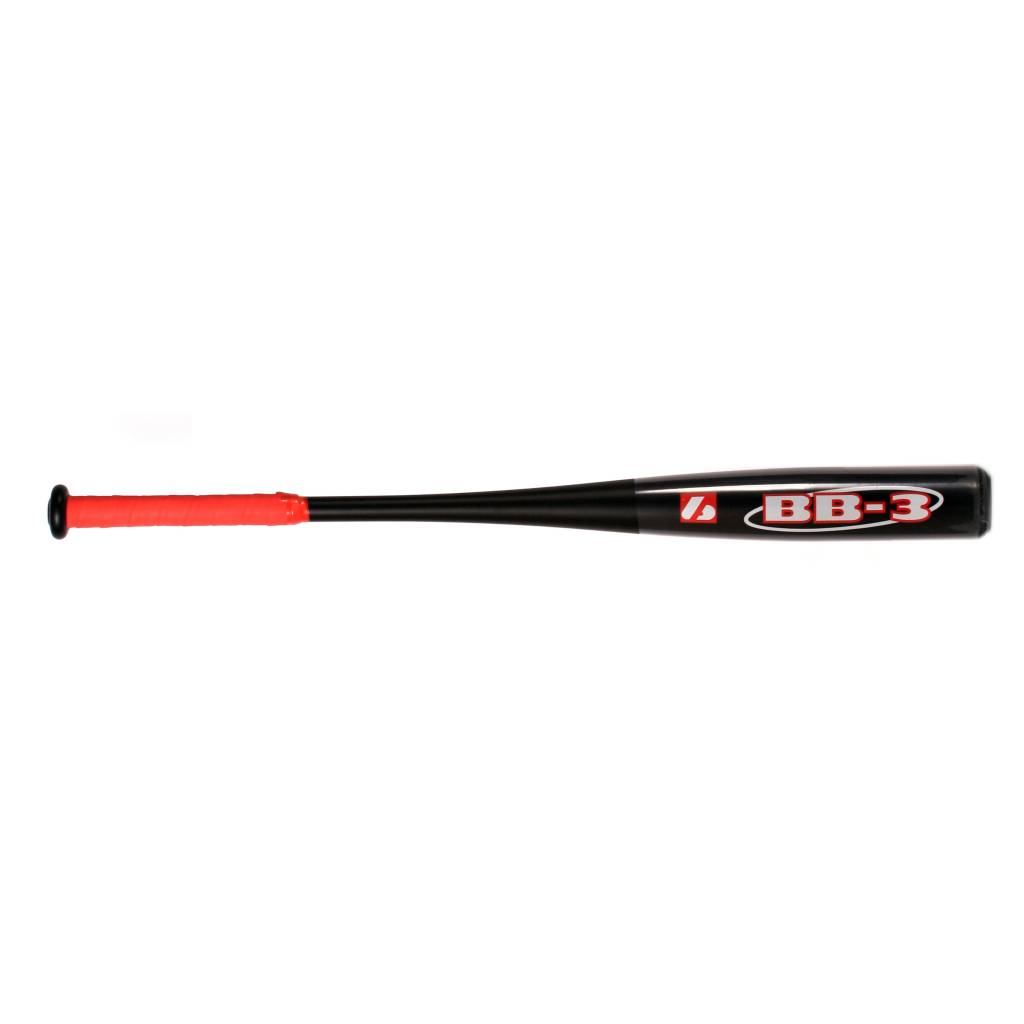 BATTE BASEBALL									BB-3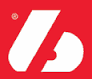 